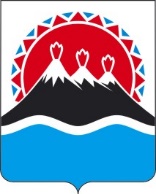 П О С Т А Н О В Л Е Н И ЕГУБЕРНАТОРА КАМЧАТСКОГО КРАЯ   г. Петропавловск-КамчатскийВ целях содействия развитию высшего образования и науки в Камчатском крае, в интересах социально-экономического развития регионаПОСТАНОВЛЯЮ:1.	Создать Совет по вопросам высшего образования и науки при Губернаторе Камчатского края.2.	Утвердить прилагаемые:Положение о Совете по вопросам высшего образования и науки при Губернаторе Камчатского края;Состав Совета по вопросам высшего образования и науки при Губернаторе Камчатского края.3.	Признать утратившим силу постановление Губернатора Камчатского края от 29.01.2009 № 20 «О Совете по науке и инновациям при губернаторе Камчатского края». 4. Настоящее Постановление вступает в силу через 10 дней после его официального опубликования.Приложение к постановлению Губернатора Камчатского краяот [Дата регистрации] № [Номер документа]Положение о Совете по вопросам высшего образования и науки при Губернаторе Камчатского края1. Совет по вопросам высшего образования и науки при Губернаторе Камчатского края (далее - Совет) является совещательным органом при Губернаторе Камчатского края, образованным в целях обеспечения взаимодействия научных и образовательных организаций, органов местного самоуправления, общественных объединений при рассмотрении вопросов, связанных с развитием высшего образования и науки, а также в целях выработки предложений Губернатору Камчатского края по актуальным вопросам в области высшего образования и науки в интересах социально-экономического развития Камчатского края.2. Совет в своей деятельности руководствуется Конституцией Российской Федерации, федеральными законами, указами и распоряжениями Президента Российской Федерации, иными нормативными правовыми актами Российской Федерации, Уставом Камчатского края, иными нормативными правовыми актами Камчатского края, а также настоящим Положением.3. Положение о Совете и его состав утверждаются Губернатором Камчатского края.4. Основными задачами Совета являются:4.1. Подготовка предложений Губернатору Камчатского края по определению приоритетных направлений и механизмов развития высшего образования и науки в регионе, а также мер, направленных на реализацию государственной политики в сфере высшего образования и науки в интересах социально-экономического развития Камчатского края.4.2. Координация взаимодействия высшего образования, науки и реального производства, направленного на социально-экономическое развитие Камчатского края. 4.3. Участие в подготовке распоряжений, поручений Губернатора Камчатского края по вопросам высшего образования и науки.4.4. Рассмотрение предложений органов государственной власти, организаций независимо от организационно-правовой формы и формы собственности, в том числе общественных объединений, граждан по вопросам высшего образования и науки.4.5. Сотрудничество с органами государственной власти, организациями независимо от организационно-правовой формы и формы собственности, в том числе общественными объединениями по вопросам высшего образования и науки.4.6. Взаимодействие со средствами массовой информации с целью более полного отражения различных вопросов в области высшего образования и науки.5. Совет для решения возложенных на него основных задач имеет право:5.1. Запрашивать и получать в установленном порядке необходимую информацию у органов государственной власти Камчатского края, органов местного самоуправления муниципальных образований Камчатского края, общественных объединений, научных, образовательных и иных организаций в интересах социально-экономического развития Камчатского края.5.2. Приглашать на заседания Совета и заслушивать информацию представителей органов государственной власти Российской Федерации, органов государственной власти Камчатского края, органов местного самоуправления муниципальных образований Камчатского края, представителей находящихся на территории Камчатского края научных и образовательных организаций высшего образования и других организаций, а также лиц, заинтересованных в реализации государственной политики в области высшего образования и науки, по вопросам, относящимся к задачам Совета.5.3. Рассматривать иные вопросы, относящиеся к задачам Совета.6. Совет в соответствии с возложенными на него основными задачами может:6.1. Создавать из числа своих членов, а также из числа не входящих в состав Совета представителей органов государственной власти Камчатского края, органов местного самоуправления, образовательных организаций высшего образования, научных организаций и организаций по приоритетным направлениям социально-экономического развития Камчатского края, рабочие группы в интересах социально-экономического развития региона;6.2. Инициировать организацию и проведение мероприятий (стратегических сессий, конференций и иных) на территории Камчатского края.6.3. Вносить предложения по включению мероприятий в рамках подпрограммы 4 «Поддержка научной деятельности в Камчатском крае» государственной программы Камчатского края «Развитие образования в Камчатском крае».7. Организация работы Совета.7.1. Совет формируется в составе председателя Совета, его заместителя, секретаря и членов Совета. Члены Совета принимают участие в его работе на общественных началах, обладают равными правами при обсуждении вопросов и голосовании.7.2. Председателем Совета является Губернатор Камчатского края.В случае отсутствия председателя Совета его функции по его поручению выполняет заместитель председателя.7.3. Руководитель рабочей группы Совета:руководит деятельностью рабочей группыСовета;председательствует на заседаниях рабочей группы Совета;обеспечивает и координирует выполнение решений рабочей группы Совета;принимает решение о проведении заседания рабочей группы Совета.7.4. Секретарь Совета:организует подготовку заседаний Совета;контролирует реализацию его решений;координирует взаимодействие Совета и структурных подразделений в соответствии с полномочиями Совета.7.5. Заседание Совета считается правомочным, если на нем присутствуют более половины членов Совета. Решения Совета принимаются открытым голосованием простым большинством голосов от числа присутствующих членов Совета. По рассмотренным вопросам Совет принимает решения, которые оформляются протоколами заседаний Совета. Индивидуальные мнения членов Совета приобщаются в протокол. Для реализации решений Совета могут издаваться распоряжения Губернатора Камчатского края.7.6. Подготовку и организацию проведения заседаний Совета, а также решение текущих вопросов деятельности Совета осуществляет секретарь Совета.7.7. Заседания Совета проводятся не реже одного раза в шесть месяцев. В случае необходимости могут проводиться внеочередные заседания Совета.7.8. Совет принимает план работы на год. В соответствии с утвержденным планом работы подготовкой и проработкой отдельных вопросов занимаются рабочие группы.  В процессе подготовки рабочая группа Совета вправе запрашивать необходимую информацию в органах государственной власти, органах местного самоуправления, организациях по существу рассматриваемой проблемы.7.9. Организационно-техническое обеспечение деятельности Совета осуществляет Министерство образования Камчатского края.Приложение к постановлению Губернатора Камчатского краяот [Дата регистрации] № [Номер документа]Состав  Совета по вопросам высшего образования и науки при Губернаторе Камчатского края[Дата регистрации]№[Номер документа]О Совете по вопросам высшего образования и науки при Губернаторе Камчатского края Временно исполняющий обязанности Губернатора Камчатского края[горизонтальный штамп подписи 1]В.В. Солодов